 Respi’quizz 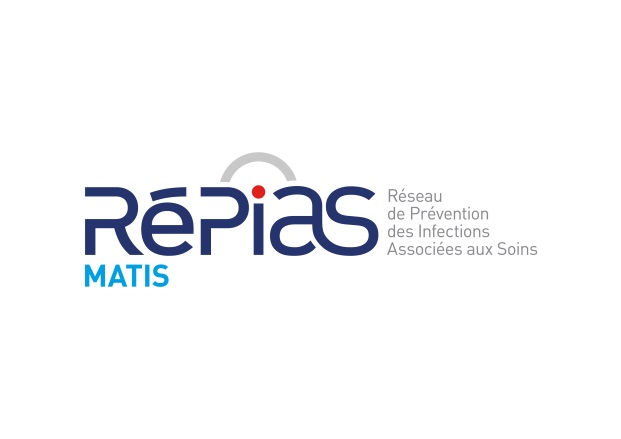 Guide pour le référent qui souhaite évaluer un groupe de professionnelsQu’est-ce que l’auto-évaluation Respi’Quizz ? Cette auto-évaluation est un outil d’évaluation à destination de tous les professionnels travaillant en contexte de soins, tant en formation continue qu’en formation initiale. Elle permet à la personne qui s’auto-évalue d’analyser ses pratiques et d’identifier les points qu’elle peut améliorer, avec des conseils personnalisés.Respi’quizz s’utilise individuellement. Il est possible de l’utiliser via un smartphone, une tablette ou un ordinateur. Le temps passé est très court (entre 5 et 10 minutes).Evaluer un groupeIl est possible de demander à un groupe de professionnels de s’auto-évaluer et d’en récupérer les résultats anonymes. Pour cela, le référent pour l’établissement doit : Convenir avec l’équipe MATIS d’un code identifiant que les professionnels devront obligatoirement saisir avant de réaliser leur auto-évaluation. Ce code identifiant permettra à l’équipe MATIS de les identifier et d’extraire de la base de données nationale.Signer la charte établissement de gestion des données (cf annexe 1)Informer l’équipe du code et de la démarche et leur demander de s’auto-évaluer sur une période définie (cf annexe 2)Demander l’extraction à l’équipe MATIS lorsqu’il pense que les professionnels ont terminé de s’auto-évaluer. L’équipe MATIS fournira un fichier excel des données.A noter : l’application va évoluerA la fin du premier semestre 2022, une application encore plus pratique pour les utilisateurs devrait voir le jour. Elle permettra aux professionnels de prévention, CPias, référents… d’accéder directement à leurs données avec des identifiants propres. Elle sera disponible au même endroit sur le site et le principe restera le même (code identifiant à saisir).Annexe 1 : Charte établissementUtilisation de Respi’quizz, quizz d’auto-évaluation professionnelle des pratiques de prévention des infections respiratoires à des fins d’évaluation de pratiques avec extraction de donnéesJe soussigné(e) (nom, prénom, fonction dans l’établissement)J’ai bien noté que le CPias Nouvelle Aquitaine s’engageait à ce que les données extraites spécifiquement pour mon établissement ou mon institut ne soient pas transmises à un tiers ni publiées, ni utilisées sans mon accord. Fait le (date)Signature  et tampon établissementAnnexe 2 : Exemple de communication pour engager ses équipes à s’auto-évaluerEvaluez vos pratiques avec l’auto-évaluation nationale Respi’QuizzPour qui ?Vous travaillez …….. (citez le service ou l’établissement) Cette auto-évaluation est pour vous !Pourquoi ?En contexte de soins, vous êtes confronté(e) au risque d’être contaminé(e) ou de contaminer votre entourage par des infections à transmission respiratoire. Actuellement, avec la crise COVID, les mesures barrières sont maximales, mais après, aurez-vous aux moments clés, les réflexes qui continueront à vous protéger et à protéger les autres ? Avec cette auto-évaluation, faites le point sur vos pratiques en post-COVID, identifiez vos points forts et vos points faibles pour progresser. Comment ?Connectez-vous à l’application en ligne https://hygienerespiratoire.preventioninfection.fr/respiquizz/ Mettez-vous en condition : Repensez aux actes que vous avez faits les semaines précédentes et…complétez le questionnaire. Vous pouvez répondre en toute honnêteté, cette autoévaluation est pour vous et les conseils que vous recevrez n’en seront que plus adaptés. Une fois vos réponses saisies, cliquez sur valider et obtenez vos  résultats !Merci de vous auto-évaluer entre le XXX et le XXX (précisez)Et mes données ?Les données que vous saisissez sont anonymes et seront utilisées uniquement de façon collective par ….. (indiquez qui dans votre établissement aura accès à ces données) et le RéPias pour identifier les besoins et les difficultés sur le terrain. Autrement dit, votre auto-évaluation servira à la cause de la prévention des infections et nous vous en remercions. Nous avons signé une charte d’engagement à n’utiliser les données que de façon collective et non individuelle, vos données resteront anonymes. Le traitement des données est conforme au règlement général sur la protection des données (RGPD) de la CNIL.